JOHNSON COUNTY SHERIFF’S OFFICE
EMPLOYMENT APPLICATION

Instructions: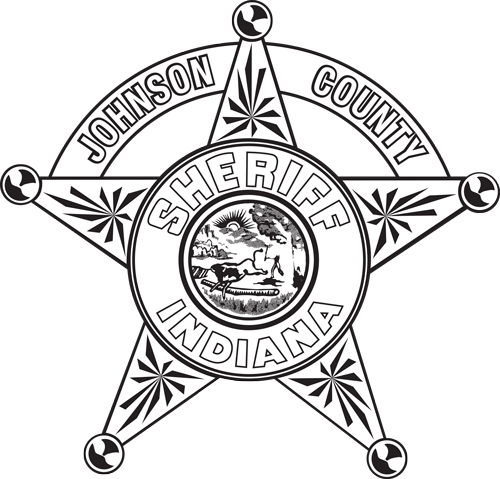 The application must be filled out by the applicant by typing (preferred) or hand-writing in black ink.Answer all questions and leave no areas blank. If a question does not apply, please state N/A or None.Applications will not be considered unless complete. Incomplete applications will not be retained.In the event that any of your contact information changes, it is your responsibility to keep the Sheriff’s Office updated of those changes.If you need more room for any section, attach additional sheets with the information.Attach copies of all required items listed on the checklist on this application.Do NOT make inquiries regarding the status of your application. You will be contacted as needed.Basic Eligibility Requirements:Must be a United States Citizen.Must be at least 21 years old.Vision must be correctable to 20/50.Must possess a valid driver’s license.Must be a graduate of an accredited High School or possess a GED.For Merit Deputy positions, must be willing to reside within Johnson County, Indiana.The Johnson County Sheriff’s Office is an equal opportunity employer and does not discriminate on the basis of race, color, religion, sex, national origin, age, disability, or genetic information.
The above information is required for background checks and will not be used for consideration of employment.Attach all transcripts and diplomas to this application.Attach all transcripts and diplomas to this application.Attach a copy of your DD214 to this application.I swear or affirm under penalty of perjury that I have personally completed this application and that all information contained is true and accurate to the best of my knowledge. I hereby give my full permission for any and all information in this application to be investigated as part of the consideration for employment. I am aware that any misrepresentation, intentional omission, or falsehood will result in my application being rejected or may cause dismissal if I am hired before such misrepresentation is discovered.Signature __________________________________________________________________________________________Printed Name _______________________________________________	Date ___________________________________SUBMIT ALL APPLICATIONS TO:JOHNSON COUNTY SHERIFF’S OFFICE
1091 HOSPITAL RD
FRANKLIN, IN  46131Johnson County Sheriff’s Office
P.O. Box 609, Franklin, IN 46131Applicant’s Request / Waiver
To Release InformationI hereby authorize and request all persons to whom this request (original or reproduction) is presented, having information relating to or concerning me, to furnish such information to a duly appointed Deputy Sheriff of the Johnson County Sheriff’s Office.I am aware that this information may be of personal nature and may otherwise be protected from disclosure by my constitutional, statutory, or common law privileges. I hereby expressly waive all privileges, which may attach to such communication or disclosure and release all persons, firms and corporations from all claims of any nature as a result of said communications or disclosure. Information to be disclosed:Medical RecordsMental RecordsFinancial RecordsPast / Present Employment RecordsOrganizational MembershipsCriminal History CheckEducational CheckAny background material / information relevant to reputation and/or moral characterThese records will be retained on file at the Johnson County Sheriff’s Office.
_______________________________________________________________	
Printed Name of Applicant
_______________________________________________________________	_________________________
Signature of Applicant								DateNotary PublicState of Indiana		)
			)	SS:
County of Johnson	)Subscribed and sworn to before me, a notary public, in and for the County of __________________________ and the

State of Indiana this _______________ day of ____________________________, 20_______My Commission Expires:__________________________________	____________________________________________________
Notary Public	____________________________________________________
PrintedPOSITION APPLYING FORPOSITION APPLYING FORPOSITION APPLYING FORPOSITION APPLYING FORPOSITION APPLYING FOR Merit Deputy Reserve Deputy Correctional Officer Courthouse Security Civilian PositionPERSONAL DATAPERSONAL DATAPERSONAL DATAPERSONAL DATANAMELASTFIRST & SUFFIXMIDDLEADDRESSSTREET ADDRESSSTREET ADDRESSCITYCITYSTATESTATEZIPCOUNTYCOUNTYTELEPHONE TEXT CAPABLEEMAILDRIVER’S LICENSE NUMBERSTATEEXPIRATIONDATE OF BIRTH SEX  Male    Female    UnspecifiedRACE EDUCATION & MILITARYEDUCATION & MILITARYNAME & LOCATION OF HIGH SCHOOL(S) ATTENDED:NAME & LOCATION OF COLLEGES/UNIVERSITIES ATTENDED:MILITARY SERVICEBRANCHFROMTORANK AT DISCHARGETYPE OF DISCHARGEPERSONAL HISTORYPERSONAL HISTORYPERSONAL HISTORYPERSONAL HISTORYLIST ALL PREVIOUS ADDRESSES FOR THE LAST 5 YEARSLIST ALL PREVIOUS ADDRESSES FOR THE LAST 5 YEARSLIST ALL PREVIOUS ADDRESSES FOR THE LAST 5 YEARSLIST ALL PREVIOUS ADDRESSES FOR THE LAST 5 YEARSSTREET ADDRESSCITYSTATEZIPCOUNTYSTREET ADDRESSCITYSTATEZIPCOUNTYSTREET ADDRESSCITYSTATEZIPCOUNTYSTREET ADDRESSCITYSTATEZIPCOUNTYLIST ALL ARRESTS AND/OR CRIMES YOU HAVE BEEN CONVICTED OF, THAT HAVE NOT BEEN EXPUNGED BY A COURTLIST ALL ARRESTS AND/OR CRIMES YOU HAVE BEEN CONVICTED OF, THAT HAVE NOT BEEN EXPUNGED BY A COURTLIST ALL ARRESTS AND/OR CRIMES YOU HAVE BEEN CONVICTED OF, THAT HAVE NOT BEEN EXPUNGED BY A COURTLIST ALL ARRESTS AND/OR CRIMES YOU HAVE BEEN CONVICTED OF, THAT HAVE NOT BEEN EXPUNGED BY A COURTDateLocationChargeDispositionDateLocationChargeDispositionDateLocationChargeDispositionDateLocationChargeDispositionLIST ALL TICKETS AND TRAFFIC OFFENSES OF WHICH YOU HAVE BEEN CONVICTEDLIST ALL TICKETS AND TRAFFIC OFFENSES OF WHICH YOU HAVE BEEN CONVICTEDLIST ALL TICKETS AND TRAFFIC OFFENSES OF WHICH YOU HAVE BEEN CONVICTEDLIST ALL TICKETS AND TRAFFIC OFFENSES OF WHICH YOU HAVE BEEN CONVICTEDDateLocationChargeDispositionDateLocationChargeDispositionDateLocationChargeDispositionDateLocationChargeDispositionLIST ALL TRAFFIC ACCIDENTS IN WHICH YOU HAVE BEEN INVOLVED AS A DRIVERLIST ALL TRAFFIC ACCIDENTS IN WHICH YOU HAVE BEEN INVOLVED AS A DRIVERLIST ALL TRAFFIC ACCIDENTS IN WHICH YOU HAVE BEEN INVOLVED AS A DRIVERLIST ALL TRAFFIC ACCIDENTS IN WHICH YOU HAVE BEEN INVOLVED AS A DRIVERDateLocationChargeDispositionDateLocationChargeDispositionDateLocationChargeDispositionDateLocationChargeDispositionPERSONAL CHARACTER REFERENCESPERSONAL CHARACTER REFERENCESPERSONAL CHARACTER REFERENCESPERSONAL CHARACTER REFERENCESPERSONAL CHARACTER REFERENCESPERSONAL CHARACTER REFERENCESPERSONAL CHARACTER REFERENCESPERSONAL CHARACTER REFERENCESPERSONAL CHARACTER REFERENCESPERSONAL CHARACTER REFERENCESPERSONAL CHARACTER REFERENCESPERSONAL CHARACTER REFERENCESPERSONAL CHARACTER REFERENCESPERSONAL CHARACTER REFERENCESNAMELASTLASTLASTLASTLASTFIRST & SUFFIXFIRST & SUFFIXFIRST & SUFFIXFIRST & SUFFIXFIRST & SUFFIXFIRST & SUFFIXMIDDLEMIDDLEADDRESSADDRESSSTREET ADDRESSSTREET ADDRESSSTREET ADDRESSSTREET ADDRESSSTREET ADDRESSCITYCITYCITYCITYSTATESTATESTATESTATEZIPZIPCOUNTYCOUNTYCOUNTYCOUNTYTELEPHONETELEPHONETELEPHONE TEXT CAPABLE TEXT CAPABLE TEXT CAPABLE TEXT CAPABLEEMAILEMAILNAMELASTLASTLASTLASTLASTFIRST & SUFFIXFIRST & SUFFIXFIRST & SUFFIXFIRST & SUFFIXFIRST & SUFFIXFIRST & SUFFIXMIDDLEMIDDLEADDRESSADDRESSSTREET ADDRESSSTREET ADDRESSSTREET ADDRESSSTREET ADDRESSSTREET ADDRESSCITYCITYCITYCITYSTATESTATESTATESTATEZIPZIPCOUNTYCOUNTYCOUNTYCOUNTYTELEPHONETELEPHONETELEPHONE TEXT CAPABLE TEXT CAPABLE TEXT CAPABLE TEXT CAPABLEEMAILEMAILNAMELASTLASTLASTLASTLASTFIRST & SUFFIXFIRST & SUFFIXFIRST & SUFFIXFIRST & SUFFIXFIRST & SUFFIXFIRST & SUFFIXMIDDLEMIDDLEADDRESSADDRESSSTREET ADDRESSSTREET ADDRESSSTREET ADDRESSSTREET ADDRESSSTREET ADDRESSCITYCITYCITYCITYSTATESTATESTATESTATEZIPZIPCOUNTYCOUNTYCOUNTYCOUNTYTELEPHONETELEPHONETELEPHONE TEXT CAPABLE TEXT CAPABLE TEXT CAPABLE TEXT CAPABLEEMAILEMAILNAMELASTLASTLASTLASTLASTFIRST & SUFFIXFIRST & SUFFIXFIRST & SUFFIXFIRST & SUFFIXFIRST & SUFFIXFIRST & SUFFIXMIDDLEMIDDLEADDRESSADDRESSSTREET ADDRESSSTREET ADDRESSSTREET ADDRESSSTREET ADDRESSSTREET ADDRESSCITYCITYCITYCITYSTATESTATESTATESTATEZIPZIPCOUNTYCOUNTYCOUNTYCOUNTYTELEPHONETELEPHONETELEPHONE TEXT CAPABLE TEXT CAPABLE TEXT CAPABLE TEXT CAPABLEEMAILEMAILEMPLOYMENT HISTORYEMPLOYMENT HISTORYEMPLOYMENT HISTORYEMPLOYMENT HISTORYEMPLOYMENT HISTORYEMPLOYMENT HISTORYList chronologically, most recent employer first, ALL past employment (including part-time or volunteer).List chronologically, most recent employer first, ALL past employment (including part-time or volunteer).List chronologically, most recent employer first, ALL past employment (including part-time or volunteer).List chronologically, most recent employer first, ALL past employment (including part-time or volunteer).List chronologically, most recent employer first, ALL past employment (including part-time or volunteer).List chronologically, most recent employer first, ALL past employment (including part-time or volunteer).COMPANY NAMECOMPANY NAMECOMPANY NAMEPOSITION HELDPOSITION HELDPOSITION HELDSTREET ADDRESSSTREET ADDRESSSTREET ADDRESSSTREET ADDRESSSTREET ADDRESSTELEPHONECITYCITYSTATEZIPZIPCOUNTYEMPLOYMENT DATESSUPERVISORCOMPANY NAMECOMPANY NAMECOMPANY NAMEPOSITION HELDPOSITION HELDPOSITION HELDSTREET ADDRESSSTREET ADDRESSSTREET ADDRESSSTREET ADDRESSSTREET ADDRESSTELEPHONECITYCITYSTATEZIPZIPCOUNTYEMPLOYMENT DATESSUPERVISORCOMPANY NAMECOMPANY NAMECOMPANY NAMEPOSITION HELDPOSITION HELDPOSITION HELDSTREET ADDRESSSTREET ADDRESSSTREET ADDRESSSTREET ADDRESSSTREET ADDRESSTELEPHONECITYCITYSTATEZIPZIPCOUNTYEMPLOYMENT DATESSUPERVISORCOMPANY NAMECOMPANY NAMECOMPANY NAMEPOSITION HELDPOSITION HELDPOSITION HELDSTREET ADDRESSSTREET ADDRESSSTREET ADDRESSSTREET ADDRESSSTREET ADDRESSTELEPHONECITYCITYSTATEZIPZIPCOUNTYEMPLOYMENT DATESSUPERVISORCOMPANY NAMECOMPANY NAMECOMPANY NAMEPOSITION HELDPOSITION HELDPOSITION HELDSTREET ADDRESSSTREET ADDRESSSTREET ADDRESSSTREET ADDRESSSTREET ADDRESSTELEPHONECITYCITYSTATEZIPZIPCOUNTYEMPLOYMENT DATESSUPERVISORCOMPANY NAMECOMPANY NAMECOMPANY NAMEPOSITION HELDPOSITION HELDPOSITION HELDSTREET ADDRESSSTREET ADDRESSSTREET ADDRESSSTREET ADDRESSSTREET ADDRESSTELEPHONECITYCITYSTATEZIPZIPCOUNTYEMPLOYMENT DATESSUPERVISORAPPLICATION CHECKLISTAPPLICATION CHECKLISTPlease ensure that copies of the following items are attached to this application, if applicable.
Incomplete applications will not be considered.Please ensure that copies of the following items are attached to this application, if applicable.
Incomplete applications will not be considered.  High School diploma or GED and transcripts  Recent color photograph  Post-secondary education diplomas and transcripts  Birth certificate or US citizenship  Law enforcement academy diploma and transcript  Driver’s license  DD214 for military veterans  Waiver to Release Information form (next page)